Отчёт МОУ Брызгаловская средняя общеобразовательная школа о мероприятиях, проведенных в рамках Дня Молодого избирателя в 2015 году   В период с 16 по 19 февраля в МОУ Брызгаловская средняя общеобразовательная школа проходили мероприятия, посвящённые Дню Молодого избирателя. Участниками мероприятий стали обучающиеся 1-11 классов, председатель избирательной комиссии участка № 635 Воронцова Т.Д.. Все проведённые мероприятия  были  направлены на повышение правовой культуры молодых и будущих избирателей; призваны заинтересовать молодых избирателей в возрасте от 18 до 30 лет в вопросах управления государственными и местными делами посредством выборов; подготовить их к осознанному участию в избирательном процессе, заинтересовать в возможной будущей политической карьере. Педагоги школы ответственно подошли к реализации мероприятий, которые позволили ребятам пополнить свои знания в области избирательного права и понять значимость голоса каждого человека нашей страны в ее будущем. Проведены познавательные и интересные мероприятия в разнообразных формах, в которых ребята участвовали с большим энтузиазмом и проявили хороший уровень знаний и находчивость. Информационные уголки и стенды дополнили сведениями об избирательном праве и без того насыщенные программы. Все мероприятия прошли в дружественной и теплой атмосфере, ребята остались довольны, как и полученной информацией, так и чутким подходом ведущих к проведению мероприятий. Все участники мероприятий получили слова благодарности и творческих пожеланий от председателя избирательной комиссии участка № 635 Воронцовой Татьяны Демьяновны на общешкольной линейке, посвящённой Дню Молодого избирателя. На линейке активисты ДОО «Юная Россия» выступили с лозунгами: «Если тебе дорога твоя судьба и судьба твоих близких! Если ты хочешь сделать район одним из самых прогрессивных, то знай, что в день выборов ты должен прийти на свой избирательный участок и проголосовать! Помни, что твой голос решит твою судьбу и судьбу твоей малой родины!». «Молодость - это время дерзаний, время интенсивной учебы и труда. Нам, молодым  людям предстоит сплотиться и идти по дороге жизни, найти и понять свое предназначение, осознать себя полноправными гражданами своей страны, достойными ее великих традиций. Для этого необходимы упорство и инициатива, мужество и осознанность, трудолюбие и ответственность. И надо помнить, что наша общественная деятельность - гарант не только личного успеха, но развития и процветания нашей Родины! Именно мы должны делать выбор, который будет иметь большое значение для  дальнейшего развития нашей малой Родины. Не верьте тем, кто говорит: «Мы ничего не решаем…». Поверьте, ваш голос очень важен!».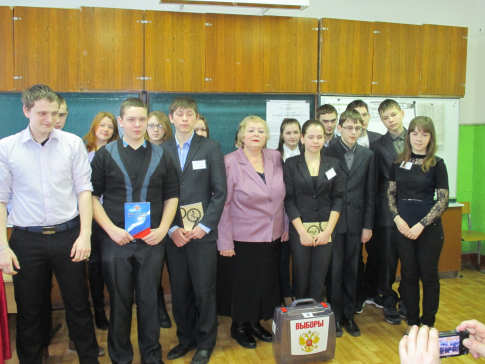 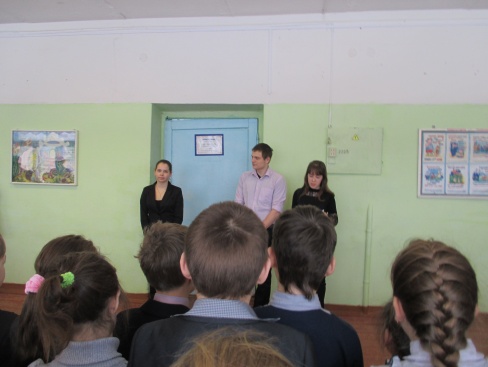 В рамках Дня молодого избирателя проведены следующие мероприятия:
 21.02.2015 г.Директор школы: _____________ (Шибаева И.В.)Исполнитель: ЗВР ____________(Захарова Ю.Ю.)УчительНазвание мероприятия, цели\задачиДата, кол-во, ФИО гостейКраткий анализЖмурин А.В.Беседа с учащимися 10-11 классов «Ты молодой избиратель!»Цель: Изучение основных особенностей политической  деятельности граждан правового демократического  государства.Задачи: Формирование основных представлений об участии в политической и законотворческой деятельности граждан правового государства.Закрепление основных представлений об избирательной системе  в РФ.Изучение основных принципов и особенностей избирательной системы и избирательного процесса в  РФ.14 февраля 2015 г.Всего: 16 человек10 класс – 11 чел.11 класс – 4 чел.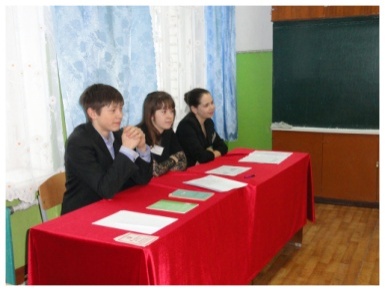 Жмурин А.В.Учащиеся познакомились с основными принципами и особенностями избирательного процесса в РФ. Изучили особенности подготовки процесса выборов в нашей стране. Познакомились с правами и обязанностями избирателей. В процессе изучения использовались презентации и наглядные пособия (плакаты, буклеты, брошюры, образцы избирательных документов). 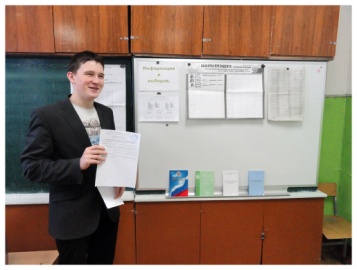 Жмурин А.В.Деловая игра с учащимися 10-11 классов «Выборы».Цель: Практическое изучение основных особенностей избирательного процесса  в РФ.Задачи: Формирование основных представлений о деятельности избирательной комиссии и  избирателей в процессе подготовки и проведения выборов.Практическое закрепление основных представлений об избирательной системе  в РФ.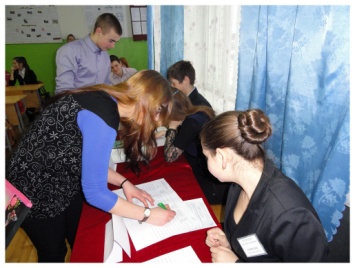 14 февраля 2015 г.10 класс – 11 чел.11 класс – 4 чел.Гость: Воронцова Т.Д., председатель избирательной комиссии участка №635,ЗВР Захарова Ю.Ю., Жмурин А.В.Всего: 18 человек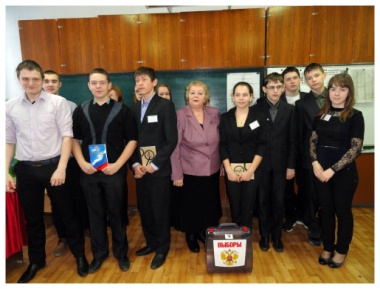 Учащиеся на практике познакомились с основными принципами и особенностями работы избирательной комиссии по подготовке и проведению выборов в РФ. Изучили особенности участия граждан в избирательном процессе. Познакомились с правами и обязанностями избирателей. В процессе изучения использовались наглядные пособия (плакаты, буклеты, брошюры, образцы избирательных документов).  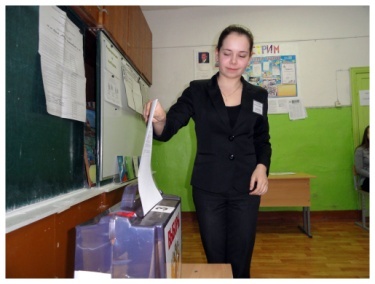 Абрамова Т.П.,Гришанов Д.Б.Ролевая игра «Мы и выборы»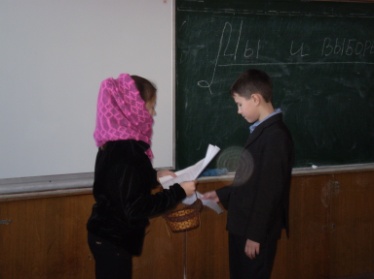 Цель: формирование у молодежи активной жизненной позиции, готовности участвовать в общественной политической жизни страны; повышение значимости выборов в глазах будущих избирателей. Задачи: Применение и пропаганда знаний по избирательному праву;Развитие творческих способностей учащихся;Воспитание уважения к закону. Закрепление деловых навыков и приобретение опыта публичных выступлений.Познание себя и партнеров по команде в ходе активного игрового взаимодействия. 17.02.15Всего: 27 человек5 класс – 15 чел-к6 класс – 9 чел-кАбрамова Т.П.,Гришанов Д.Б.,Киселев П.А.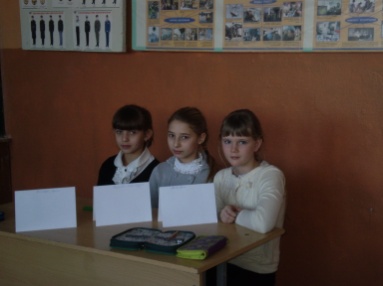 В 5 - 6 классах прошла ролевая игра «Мы и выборы», посвященная Дню молодого избирателя. Перед началом мероприятия учащиеся ответили на вопросы анкеты по выявлению избирательной активности. В гости к учащимся пришли сказочные герои, которые рассказали ребятам, что такое выборы, с какого возраста можно голосовать. Также пришли кандидаты в депутаты, которые  представили свои предвыборные программы. Затем на практике ребята познакомились с процедурой голосования.  Во время проведения голосования, остальные учащиеся разделились по классам и принимали участие в творческом конкурсе рисунков и  плакатов «Мы и выборы». В итоге был выбран депутат.   Учителя поздравили участников мероприятия и пожелали в будущем принимать активное участие в выборах.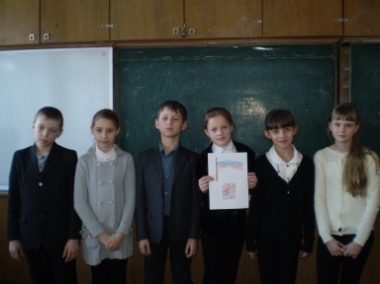 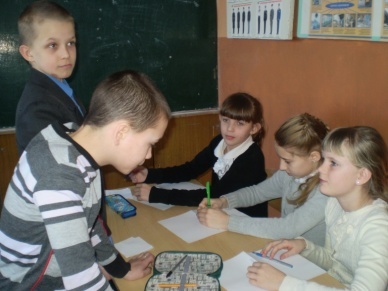 Дорстер Е.А.,Колпакова Л.В.Игра «Не победа, а участие  - люди всегда выбирают».Цель: сформировать осознанное понимание необходимости участия каждого гражданина в судьбе государства через выборы.Задачи: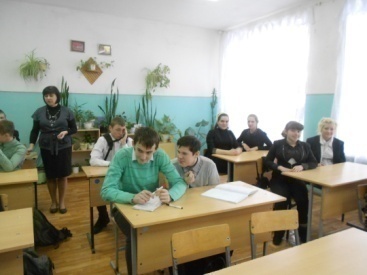 Познавательные: создать условия для формирования представления об основах избирательного законодательства РФ, о выборах органов государственной власти и органов местного самоуправления;Развивающие: систематизировать и перерабатывать знания;Воспитательные: формировать чувство ответственности за будущее своей страны, продолжать выраблотку активной гражданской позиции. 14.02.2015 г.8 класс- 11 человек9 класс – 14 человекВсего: человекДорстер Е.А.,Колпакова Л.В.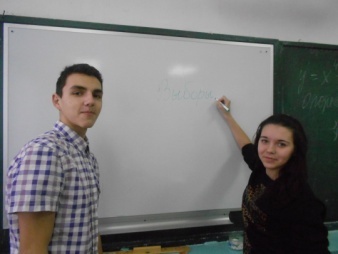 Игра была построена по принципу Что? Где? Когда? Через игру учащиеся познакомились с понятиями: выборы, демократия, демократические выборы, критерии демократических выборов. Были пердставлены вопросы на обсуждение: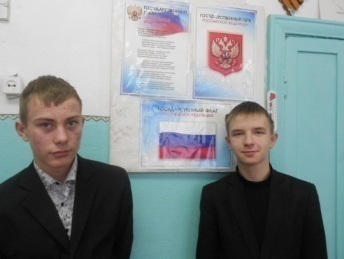 - Какие избирательные комиссии существуют в РФ?- Почему нужно участвовать в выборах?- Кто имеет право участвовать в выборах?Заключение – сценка «Выборы» представила возможность подумать и отметить все нарушения, которые были допущены избирателями и членами избирательной комиссии.Черашева В.И.,Зезюлина Н.Ю.Классный час «Наш дом – Россия!»Цель: ознакомить с отдельными эпизодами истории России, её символами и великими людьми; воспитывать гражданственность, патриотизм.Задачи: раскрыть смысл понятия «патриотизм», развивать речь. Память.17.02.2015 г.30 человекЧерашева В.И.,Зезюлина Н.Ю.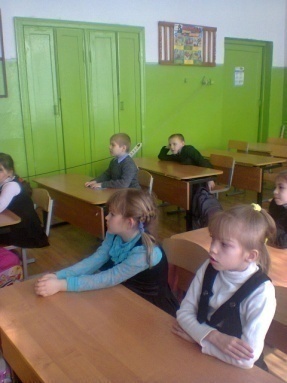 Учителя предложила учащимся попутешествовать по страницам истории нашей России. Дали понятие, что она интересна и многранна. Сделали вывод. Что Родину надо любить и беречь. Для каждого Родина начинается с детства. Первая страница истории Родины – «Символы государства». 2 страница  - просмотр видеофильма  «Моя Родина» (рассказ о флаге – триколор, о столице Родины – Москве). 3 страница «С чего начинается Родина?». Дети спели песню «С чего начинается Родина?». Подвели итог: Россия – это раздолье, равнины, берёзы, седые осины, наше детство. Дети рассказали об этом в своих стихах.  4 станция «Мудрость народная». Дополняя пословицы о родине, учащиеся раскрыли смысл понятия «патриотизм» и любовь к Родине и своему народу. Человек должен любить людей, с которыми он живёт и гордиться своей Родиной.Захарова Ю.Ю.Информационно - тематическая памятка «Азбука молодого избирателя».  Главная цель информационно-тематической памятки  - повышение интереса учащейся молодежи к данной тематике, формирование активной позиции молодого поколения по вопросам политической и правовой культуры.16.02-19.02.2015 г.«Азбука молодого избирателя» вывешена в рекреации 2 этажа и информация доступна для всех учащихся школы. 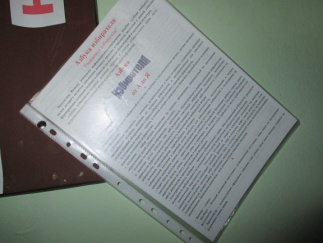 «Азбука молодого избирателя» дает объяснение терминов и понятий по теме «Избирательное право», часто встречающихся в общественной жизни и средствах массовой информации. Памятка даст ответы на конкретные вопросы, встающие перед избирателями; поможет лучше ориентироваться в процессах, касающихся выборов. Материал сгруппирован в виде статей, расположенных в алфавитном порядке. Памятка составлена с учетом применения в учебном процессе и  рассчитана на тех,  кто интересуется проблемами современных выборов.Журавлева Е.С.Классный час по теме « Сегодня – школьник, завтра – избиратель».Цель: воспитания чувства гражданственности и любви к Родине, содействовать формированию определенных качеств личности – активной жизненной позиции, осознанного отношения к выборам любого уровня (муниципального, федерального и т. д.), а также расширить знания о правах избирателя. 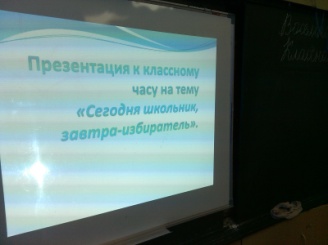 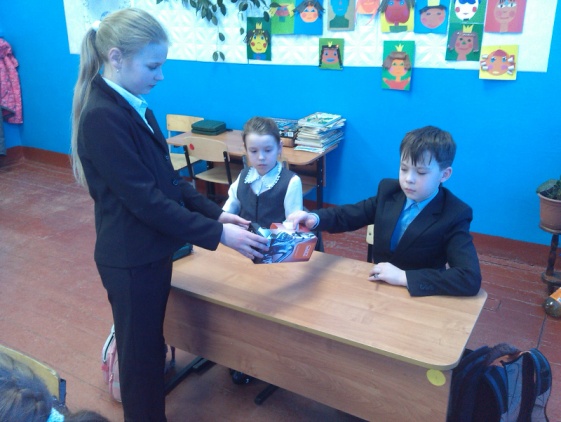 17 февраля 2015 г.11 учеников 3 класса и 1 ученица 7 класса.Журавлева Е.С.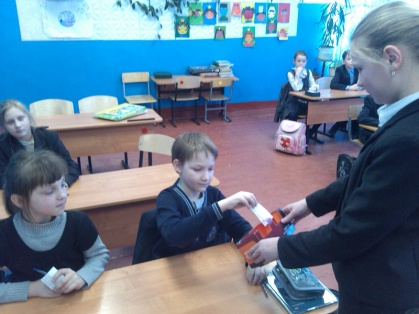 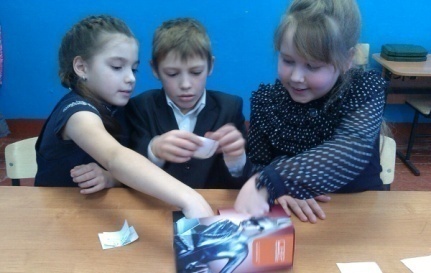 В ходе классного часа ведущая рассказала о выборах. Отметила, что пройдет совсем немного времени и у каждого из ребят появится избирательное право. Все цивилизованные государства в современном мире, независимо от их различия сходятся сегодня единым мнением, что достичь достойного качества жизни каждого члена общества можно только лишь за счет правильной организации управления этим обществом. А тех, кто будет управлять, предстоит выбирать в будущем и ребятам. Просмотрели презентацию, которая позволила заглянуть в историю избирательного права. Разгадывание кроссворда позволило детям показать и проверить свои знания по избирательному праву. В конце классного часа ведущая провела игру – «Выборы Командира класса».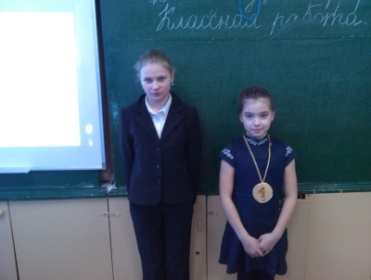 Подведены итоги и награждение победителя. Захарова Ю.Ю.Деловая игра «Молодой избиратель!» Цель  игры - формирование активной гражданской позиции обучающихся - будущих избирателей.Задачи:помочь обучающимся разобраться в вопросах избирательного права;закрепить знания, полученные на уроках обществознания;воспитание чувства гражданственности, патриотизма и долга. 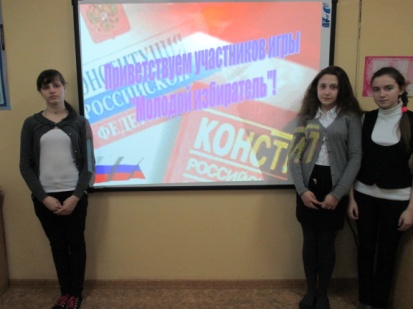 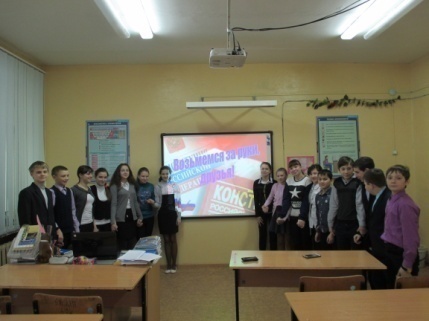 18.02.2015 г. 16 учеников 7 класса,Захарова Ю.Ю.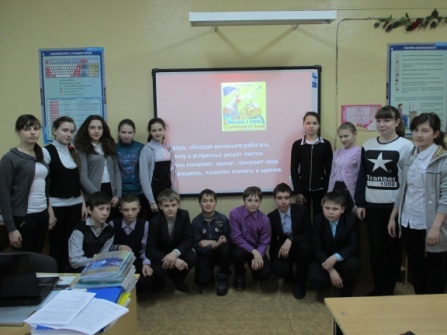 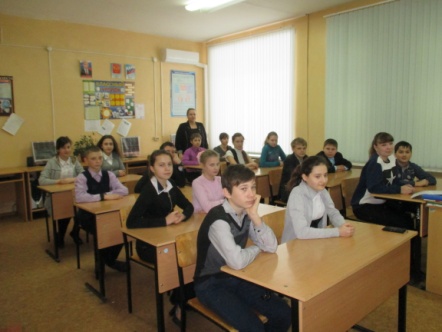 Деловая игра началась с  конкурса  «Давайте познакомимся», в котором учащиеся разделились на 2 команды, придумали название команды, девиз и представили их. В конкурсе  «Возьмёмся за руки друзья» каждая команда представила своё  политическое кредо. Конкурс  «Имею право» позволил учащимся продемонстрировать знание законов избирательного права и Конституции, а в конкурсе  «Сказка ложь, да в ней намёк»  ребята заканчивали фразы, касающиеся различных сказочных героев, используя знания о правах и свободах человека и гражданина, провозглашенных в Конституции РФ. Ответили на задания карточек с вопросами по избирательному праву в конкурсе «К барьеру». В конце игры классный руководитель сделал обобщение: «Вам предстоит участвовать в выборах, влияя тем самым на решение серьезных проблем. От вашего выбора, так или иначе, будет зависеть ваша дальнейшая судьба в следующие несколько минут или лет. Помните, что "Выборы - единственная гонка, в которой выигрывает большинство участников"». А  в заключение было прочитано                           стихотворение:                             В школе у нас все условия,                             Таланты свои развивать,                             И уж, конечно, тем более,                             Любого в Командиры выбирать.                              Нас учат здесь законы уважать,                              Ценить традиции народа.                             Я гражданин! Стараюсь я понять,                             Что звание дано самой природой!                             Наступит день, и будем выбирать                             Мы с вами лидеров страны.                             Наш важен голос, это не отнять.                             Стране ведь люди умные нужны!Учитель истории и обществознанияЖмурин А.В.Анкета-викторина по избирательному праву «Я – будущий избиратель». Цель: проверка уровня  владения знаниями  по теме «Избирательное право».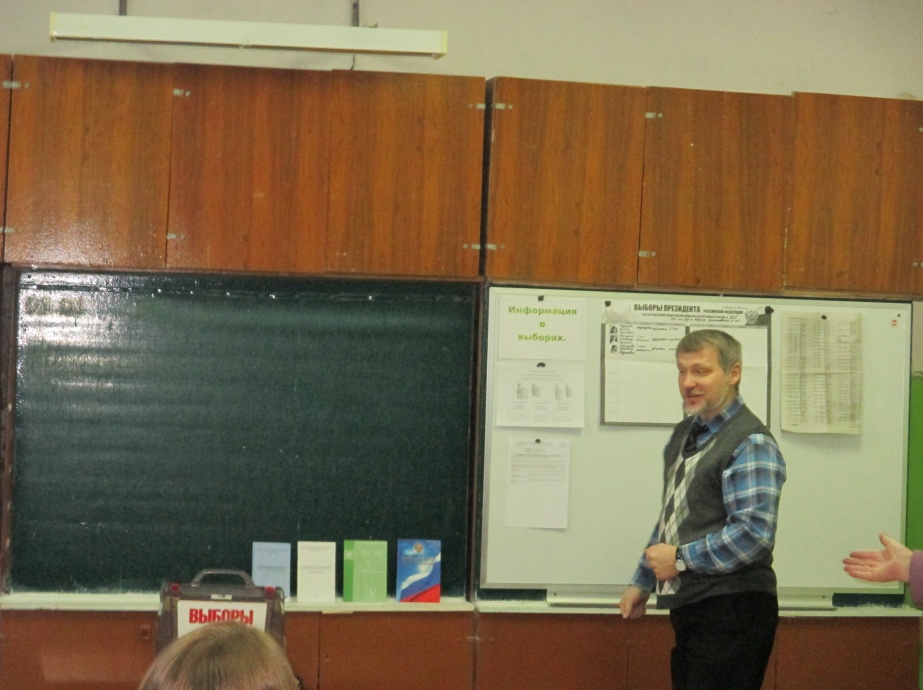 16 февраля 2015 г.10 класс – 11 чел.,11 класс – 4 чел.,9 класс – 13 чел.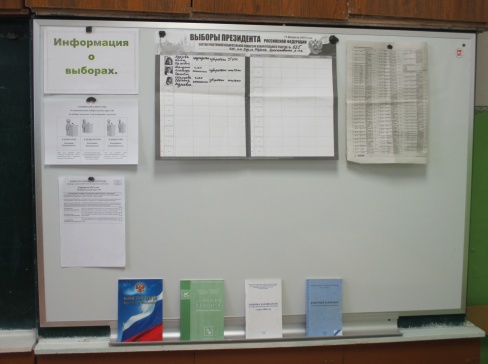 В анкете - викторине по избирательному праву «Я – будущий избиратель» обучающиеся были проинформированы о своих  правах и обязанностях как гражданина Российской Федерации для того, чтобы  научиться делать осознанный выбор, то есть научиться:- думать по-государственному, в каком направлении  развивается наша страна, осознавать первоочередные вопросы, которые требуют решения;- сравнивать, изучать деятельность, программы и взгляды различных кандидатов и партий  и  делать выводы о том, кто из них  способен представлять  именно ваши интересы;- определять тех, кто будет неравнодушным в решении  вопросов, которые  повлияют на повышение уровня жизни, кто готов заботиться не только о дне сегодняшнем, но и  о дне завтрашнем.Гришанова Р.А.Книжная выставка выставки «15 февраля – День Молодого избирателя!».Цель: познакомить с избирательным законодательством Российской Федерации, с алгоритмом поиска информации о выборах в Интернете.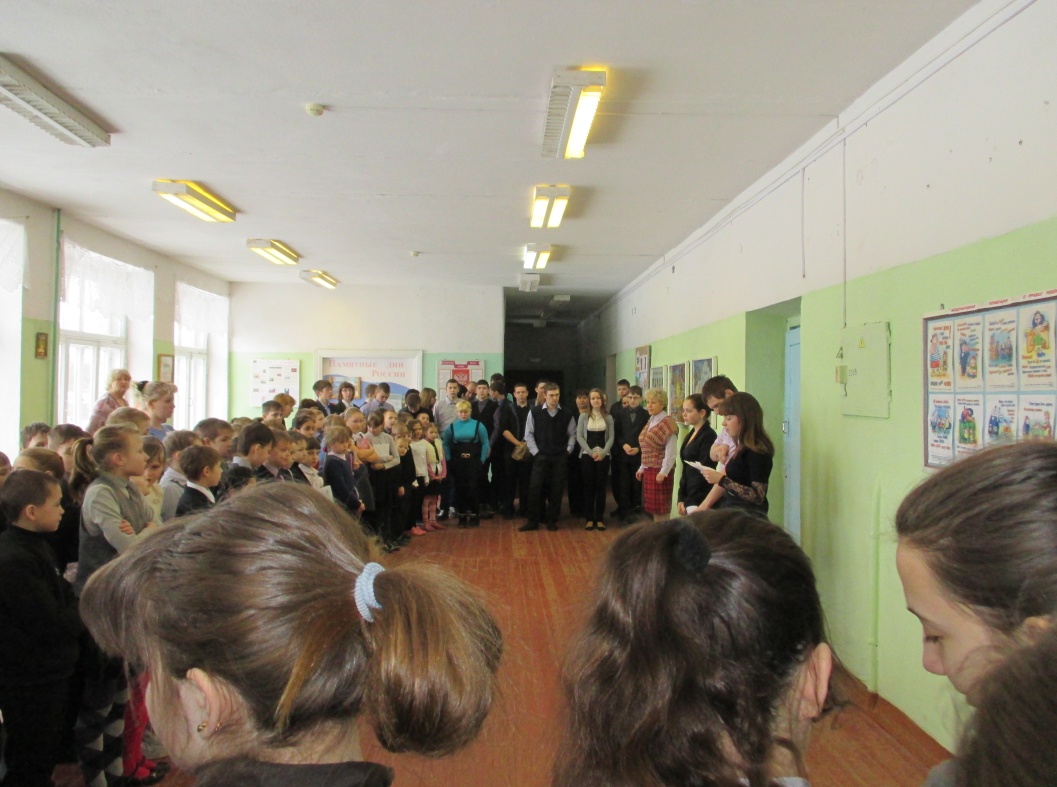 18.02.2015 г.Учащиеся 8 – 11 классов: 30 человек. 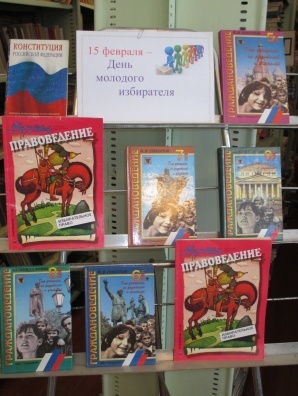 Библиотекарь школы Гришанова Р.А провела обзор книг, представленных на книжной выставке. Молодые избиратели познакомились с избирательным законодательством Российской Федерации, с правами и обязанностями избирателей, кандидатов в депутаты и на выборную должность, наблюдателей, членов избирательных комиссий с алгоритмом поиска информации о выборах в Интернете. Будущие избиратели узнали о ресурсах и сервисных возможностях сайтов Центральной избирательной комиссии Российской Федерации, Избирательной комиссии Владимирской области, политических партий. Учащиеся познакомились с избирательными правами и процедурой голосования, закрепили полученные знания, ответив на вопросы викторины «Я избиратель».Иванова Е.Б.,Жмурина С.Н.ВЫБОРЫ ПРЕЗИДЕНТА.                                                                                                                                                         Цель занятия: углублять знания детей о правах человека. Задачи:- Развивать воображение, речь, умение рассуждать, сопоставлять права и правила, анализировать и делать выводы.- Воспитывать сопереживание, умение согласовывать свои действия с действиями товарищей, умение договариваться.                                                                                                                           В ходе мероприятия учащиеся выполняли упражнения на умение выходить из затруднительной ситуации, самостоятельно определяли свои возможности.  Каждой командой были представлены достойные кандидатуры на роль президента класса. Кандидаты выступали с речами, каждая команда  делала защиту своего представителя, затем были проведены выборы.                                                                                                                        